附件1: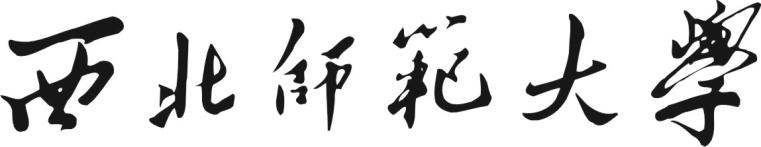 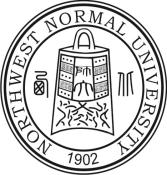 研究生一流教材建设项目立项申报书教 材 名 称：________________________教 材 主 编：________________________  所 在 学 院：________________________联 系 电 话：________________________填 表 日 期：________________________                             西北师范大学研究生院  2023年3月 填表说明一、申请书使用计算机如实填写，文字要明确简练。二、“教材编写团队”栏中，必须填入实际参加本项目研究工作的教师和工作人员情况。三、申请书采用A3纸张，双面打印，中缝装订成册，一式3份（均为原件），由所在学院审核、盖章后报送研究生院1份，本人和所在学院各留存1份。电子文档按文件要求上报，与纸质版保持一致。一、教材编写团队二、教材编写情况三、申报基础四、审核意见教 材 名 称编写起止时间年   月    ——     年    月年   月    ——     年    月年   月    ——     年    月年   月    ——     年    月年   月    ——     年    月年   月    ——     年    月总字数课 程 类 别 公共必须课    专业基础课   □ 专业必修课  □ 专业选修课 公共必须课    专业基础课   □ 专业必修课  □ 专业选修课 公共必须课    专业基础课   □ 专业必修课  □ 专业选修课 公共必须课    专业基础课   □ 专业必修课  □ 专业选修课 公共必须课    专业基础课   □ 专业必修课  □ 专业选修课 公共必须课    专业基础课   □ 专业必修课  □ 专业选修课 公共必须课    专业基础课   □ 专业必修课  □ 专业选修课教材适用学科范围教材主编姓名职称/职务职称/职务学院教材编写成员姓名职称/职务 职称/职务 所在学院所在学院项目分工项目分工教材编写成员教材编写成员教材编写成员教材编写成员1.近三年来主要的教学、科研经历；2.近三年来获教学、科研成果的奖励情况以及曾经编写过的教材情况；3.国内外同类教材研究（建设情况、用书情况、内容的代表性、学术性和前沿性等）；4.项目实施进度安排。（宋体小四号，行距18磅。字数不超过3000字，如需要可另行加页）教材编写的依据及背景、教学大纲、使用情况等（宋体小四号，行距18磅，字数不超过3000字，如需要可另行加页）学院意见                                   院长签字：                                            （公章）                                           年    月    日专家评审意见                                   专家组组长（签章）                                                   年    月    日学校意见                                   负责人（签章）                                                   年   月    日